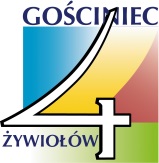 Protokół z Walnego Zebrania CzłonkówStowarzyszenia „Gościniec 4 żywiołów”                           12 listopad 2015 rok,  StryszówW Walnym Zebraniu Członków (WZC) udział wzięło - na 113 członków stowarzyszenia - 
83 uprawnionych do głosowania (lista obecności + upoważnienia). Zebranie otworzyła i przywitała gości Prezes Stowarzyszenia Renata Bukowska. P. Renata Bukowska zaproponowała, aby dokonać wyboru przewodniczącego zebrania. Zaproponowano panią Renatę Bukowską. Wybór ten przyjęto jednogłośnie. Przewodnicząca ogłosiła wybór sekretarza obrad oraz komisji skrutacyjnej. Na sekretarza zgłoszono  p. Wiolettę Rupa, do Komisji Skrutacyjnej zaproponowano p. Annę Kania oraz  p. Roberta Huber. W wyniku głosowania jawnego większością głosów obie kandydatury zostały przyjęte.Komisja Skrutacyjna została poproszona o sprawdzenie ilości obecnych osób. Stwierdzono obecność 83 uprawnionych do głosowania (lista obecności + upoważnienia) na 113 członków stowarzyszenia. Przewodnicząca odczytała program WZC, przedstawiła informację odnośnie składu Rady LGD i konieczności dostosowania się w tym zakresie do kryteriów zawartych w konkursie o wybór strategii na lata 2014 – 2020. Przewodnicząca Zebrania zaproponowała zmianę programu WZC w pkt. nr 6
i nadania mu następującego brzmienia: Odwołanie i wybór Rady LGD, wybory uzupełniające do Zarządu i Komisji Rewizyjnej. Program Walnego Zebrania Członków LGD „ Gościniec 4 żywiołów” Otwarcie obrad.Wybór przewodniczącego WZC.Wybór komisji skrutacyjnej oraz sekretarza WZC.Przyjęcie porządku obrad WZC.  Zmiany w dokumentach w  Statucie, Regulaminie Rady, Regulaminie Walnego Zebrania Członków.Wybory uzupełniające do Zarządu, Rady.Propozycja  Lokalnej Strategii Rozwoju –omówienie założeń strategii. Ustalenie Składki członkowskiej.Informacja o realizacji projektu szwajcarskiego „Inkubator kuchenny”.Podjęcie uchwał Zebrania Walnego. Sprawy bieżące, wolne wnioski.odbyło się głosowanie za przyjęciem porządku obrad w proponowanym brzmieniu. Głosowały 83 osoby. Za 83, przeciw 0, wstrzymało  się 0.Porządek obrad wraz z proponowaną zmianą został przyjęty. Ad. 5. Informację o proponowanych zmianach w Statucie, Regulaminie Rady oraz Regulaminie Walnego Zebrania Członków przedstawił p. Krzysztof Kwatera.  Poinformował zebranych, że zmiana jest wynikiem dostosowania się do wytycznych zawartych w konkursie o wybór LSR na lata 2014 – 2020. Zmiany w Regulaminie Rady są tylko propozycją ponieważ z uwagi na brak dokładnych wytycznych zostanie on zatwierdzony na kolejnym Walnym Zebraniu, który odbędzie się w grudniu. Wójt Wacław Wądolny zapytał się odnośnie składu rady w nowym okresie programowania, w tym min. o reprezentację Cechu w radzie LGD. Krzysztof Kwatera poinformował, że Cech jest organizacją społeczna zgodnie z rejestracja w KRS. P. Teresa Chmielarz Bryndza zadała pytanie odnośnie możliwości udziału w pracach rady harcerzy. P. Krzysztof Kwatera poinformował, że harcerze mogą wejść w skład rady. Aby być reprezentantem społecznym należy być min. zarejestrowanym w KRS. Krzysztof Kwatera zaproponował skład rady LGD w proporcjach: 4 osoby z sektora publicznego, 5 osób z sektora społecznego i gospodarczego. Zgodnie z wyliczeniami aby dostosować się do wytycznych zawartych w kryteriach pierwszą najmniejszą możliwą liczbą członków rady jest 14. P. Renata Bukowska powiedziała, że: dla LGD dostosowanie się do kryteriów jest niekomfortowa sytuacją ponieważ dotychczasowa rada pracowała przez ostatnie 3 lata bardzo dobrze. Za realizację programu odpowiada zarząd  i zobowiązany jest on także do dostosowania się do wytycznych w celu jak najlepszego przygotowania się do konkursu. Skład rady na tym etapie nie jest jeszcze dokładnie przedyskutowany.  Dotychczasowych członków rady chcemy zaprosić do grupy ekspertów, którzy będą sprawdzać wnioski i przedstawiać opinie Radzie na posiedzeniach. P. Renata Bukowska poinformowała także że nie ma konieczności wybrania wszystkich członków rady na tym zebraniu ponieważ wiele osób/członków nie ma jeszcze dobrze zweryfikowanych deklaracji członkostwa w LGD.  Dobrym rozwiązaniem jeżeli chodzi o członków rady jest wyszukanie wśród członków z poszczególnych gmin osób, które są reprezentantami czystych sektorów i co jest istotne trzeba sprawdzić ich reprezentowane interesy. Gdy będzie oceniany dany projekt, osoba, która będzie należała do danej grupy interesu będzie musiała się wyłączyć z glosowania.  Każdy wnioskodawca może zakwestionować ocenę wniosku przez Radę LGD czego nie można przewidzieć.Wójt Jan Wacławski – jeżeli mówimy o działaniach LGD, mówimy o pieniądzach, których będzie mało, osób „czystych” do pracy w radzie nie ma, często osoby chętne do pracy dublują swoje role, musimy sobie z tego zdawać sprawę. Prezes LGD Renata Bukowska- najbardziej  niedopuszczalne są powiazania publiczne, trzeba się kierować zasadą aby przedstawiciele poszczególnych sektorów byli tylko z tych sektorów. My jako zarząd odpowiadamy za prawidłową realizację działań.Wójt Jan Wacławski – jeśli chodzi o przedstawicieli z poszczególnych gmin jest wszystko ustalone poprawnie ale jeśli chodzi o 2 dodatkowych członków, uważam, że Cech Rzemiosł Różnych  ma interes zarówno społeczny jak i gospodarczy. Krzysztof Kwatera – Chcemy aby LGD skupiało podmioty, aby dać szansę grupom społecznym. Prezes LGD Renata Bukowska poinformowała, że w kwestii dotyczącej reprezentowanej grupy interesów przez poszczególnych członków Rady, którzy jednocześnie działają w organizacjach pozarządowych znaczenie ma fakt, czy ktoś jest członkiem zarządu danego stowarzyszenia a ktoś jest zwykłym członkiem. Przystąpiono do głosowania ws. ilości członków w składzie Rady LGD. Głosowanie za 14-osobowym składem Rady LGD.Głosowały 83 osoby. Za 78, przeciw 0, wstrzymało  się 5.Głosowanie za odpowiednim składem Rady – sektor publiczny 4 osoby, sektor gospodarczy 5 osób i sektor społeczny – 5 osób. Głosowały 83 osoby. Za 78, przeciw 0, wstrzymało  się 5.Głosowanie: Uchwała nr 13/2015/WZ za przyjęciem zmian w Statucie LGD „Gościniec 4 żywiołów”Głosowały 83 osoby. Za 83, przeciw 0, wstrzymało  się 0.Głosowanie: Uchwała nr 14/2015/WZ za przyjęciem zmian w Regulaminie Walnego Zebrania  LGD „Gościniec 4 żywiołów”Głosowały 83 osoby. Za 83, przeciw 0, wstrzymało  się 0.Ad. 6Przewodnicząca Zebrania Walnego poinformowała, że wpłynęły do biura LGD następujące rezygnacje:Jolanta Siemieniec – Wiceprezes LGD /gmina Mucharz/Andrzej Pawlus – Wiceprezes LGD Izabella Łopata – z Komisji Rewizyjnej /gmina Mucharz/z powodu w/w rezygnacji podczas zebrania dwa komitety z Mucharza i Stryszowa wybierać będą osoby do pracy w zarządzie LGD, z Gminy Mucharz wybierana zostanie osoba do Komisji rewizyjnej. Przystąpiono do głosowania: Uchwała nr 15/2015/WZ ws. odwołania członków Zarzadu LGD.Głosowały 83 osoby. Za 83, przeciw 0, wstrzymało  się 0.Przystąpiono do głosowania i podjęcia stosownych uchwał w/s odwołania poszczególnych członków:Przystąpiono do głosowania: uchwała nr 16/2015/WZ  ws. odwołania członków Rady LGD.Głosowały 83 osoby. Za 83, przeciw 0, wstrzymało  się 0.P. Małgorzata Chyczyńska podziękowała członkom dotychczasowej Rady LGD za wielogodzinną pracę, za rzetelność i obecność na posiedzeniach. Podziękowania złożyła także Prezes LGD p Renata Bukowska.Przystąpiono do głosowania: Uchwała nr 17/2015/WZ ws. odwołania członka Komisji Rewizyjnej LGD.Głosowały 83 osoby. Za 83, przeciw 0, wstrzymało  się 0.Zebrani członkowie zostali poinformowani o sposobie wybierania kandydatów po przez komitety wyborcze. Przewodnicząca Zebrania poprosiła o powołanie komitetów z poszczególnych gmin w celu dokonania wyborów uzupełniających. Po dokonaniu wyborów przez poszczególne komitety przewodniczący komitetów przedstawili przegłosowane propozycje kandydatów:do Zarządu z Gminy Stryszów – Marcin Zagóldo Zarządu z Gminy Mucharz – Paweł Paździorado Komisji Rewizyjnej z Gminy Mucharz – Jerzy Wójsdo Rady LGD:Teresa Chmielarz Bryndza – sektor publiczny - gmina MucharzPiotr Koźbiał – sektor społeczny - gmina MucharzJoanna Bogunia – sektor gospodarczy - gmina MucharzTadeusz Wilk – sektor publiczny – gmina Kalwaria ZebrzydowskaIwona Potoczek – sektor społeczny - gmina Kalwaria ZebrzydowskaŁucja Dragan – sektor gospodarczy - gmina Kalwaria ZebrzydowskaKrystyna Miska – sektor publiczny – gmina LanckoronaAnna Kręcioch – sektor społeczny – gmina LanckoronaMagdalena Adamczyk – sektor publiczny – gmina StryszówRenata Gonek – Myhal – sektor społeczny – gmina StryszówAntoni Sadzikowski – Sektor Gospodarczy – gmina StryszówPrzystąpiono do głosowania i podjęcia stosownych uchwał w/s powołania poszczególnych członków:Uchwała nr 18/2015/WZ w/s wyboru uzupełniającego do Zarządu LGD; Przystąpiono do głosowania: Głosowało:  83 osoby, za 83, przeciw 0, wstrzymało się 0.  Uchwała nr 19/2015/WZ w/s wyboru członków Rady LGD „Gościniec 4 żywiołów” Przystąpiono do głosowania: Głosowało:  83 osoby, za 81, przeciw 0, wstrzymało się 2.  Uchwała nr 20/2015/WZ w/s wyboru uzupełniającego do  Komisji Rewizyjnej LGD; Przystąpiono do głosowania: Głosowało:  83 osoby, za 83, przeciw 0, wstrzymało się 0.  Ad. 7 P. Krzysztof Kwatera przedstawił i omówił założenia strategii na nowy okres PROW 2014 – 2020.  Zaproponował aby Zebranie Walne udzieliło upoważnienia Zarządowi do dokonania zmian LSR w zakresie koniecznym do dostosowania do kryteriów zawartych w konkursie o wybór LSR na 2014 – 2020. Przystąpiono do głosowania: Uchwała nr 21/2015/WZ w/s upoważnienia Zarządu LGD „Gościniec 4 żywiołów” do dokonania zmian w LSR.  Głosowały 83 osoby. Za 83, przeciw 0, wstrzymało  się 0.Ad. 8 P. Renata Bukowska poinformowała, o wysokości składki członkowskiej od poszczególnych gmin. Przedstawiła propozycje aby utrzymać składkę w następnych latach na tym samym poziomie  ale z podziałem: 80 gr. ze składki będzie przeznaczone na cele statutowe stowarzyszenia a 40 gr. to kwota, która będzie wracać do beneficjentów poszczególnej gminy w formie bezzwrotnej dotacji. Decyzja ws. składki członkowskiej zostanie podjęta na najbliższym Walnym Zebraniu.Ad. 9P. Renata Bukowska przedstawiła informację, o realizacji projektu szwajcarskiego „Inkubator kuchenny”. Poinformowała, min. że inkubator jest w fazie budowy oraz o działaniach spółdzielni socjalnej która została powołana na terenie LGD.Ad. 10.Przewodnicząca WZC odczytała uchwały podjęte podczas Zebrania Walnego  LGD „Gościniec 4 żywiołów”: Uchwała nr 13/2015/WZ w/s przyjęcia zmian w Statucie LGD „Gościniec 4 żywiołów”; Uchwała nr 14/2015/WZ w/s przyjęcia zmian w Regulaminie Walnego Zebrania Członków; Uchwała nr 15/2015/WZ w/s odwołania członków Zarządu LGD „Gościniec 4 żywiołów”;Uchwała nr 16/2015/WZ w/s odwołania członków Rady LGD „Gościniec 4 żywiołów”;Uchwała nr 17/2015/WZ w/s odwołania członków Komisji Rewizyjnej LGD „Gościniec 4 żywiołów”;Uchwała nr 18/2015/WZ w/s wyboru uzupełniającego do Zarządu LGD „Gościniec 4 żywiołów”;Uchwała nr 19/2015/WZ w/s wyboru członków Rady LGD „Gościniec 4 żywiołów”; Uchwała nr 20/2015/WZ w/s wyboru uzupełniającego do Komisji Rewizyjnej LGD „Gościniec 4 żywiołów”; Uchwała nr 21/2015/WZ w/s upoważnienia Zarządu LGD „Gościniec 4 żywiołów” do dokonania zmian w LSR; Przewodnicząca Zebrania Walnego stwierdzała prawomocność podjętych uchwał.Na tym protokół zakończono.…………………………..                                                                 ……………………………..       Protokołowała                                                                                                           Przewodniczący WZC